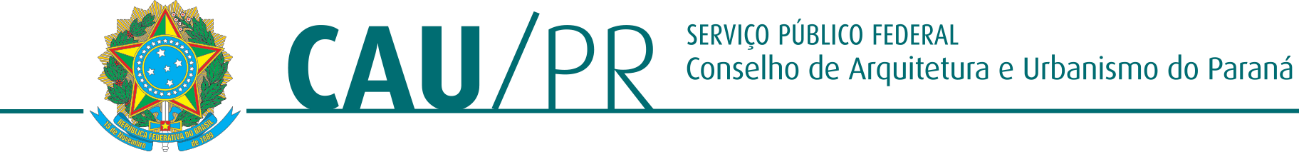 ANEXO IV – MODELO DE PROPOSTAAoConselho de Arquitetura e Urbanismo do Paraná – CAU/PRPREGÃO ELETRONICO n° PE004/2020.Para fornecimento dos materiais e execução dos serviços referente ao Pregão Eletrônico nº 004/2020, o valor da nossa proposta é de:(Descritivo do valor total por extenso)Declaramos que:Manteremos a Proposta válida pelo prazo mínimo de 60 (sessenta) dias consecutivos, contados da data de recebimento dos documentos de habilitação e proposta comercial, aceitando que, ocorrendo RECURSO de habilitação ou inabilitação de licitante e suas eventuais impugnações, bem como de julgamento das propostas comerciais e de suas eventuais impugnações, durante o período de seus respectivos julgamentos, o prazo de validade da proposta comercial não correrá, tendo em vista o efeito suspensivo desses recursos;Nos preços apresentados estão inclusos todos os custos com salários, encargos sociais, seguros, alimentação, transportes, uniformes, EPI’s, lucros, encargos fiscais e parafiscais, materiais necessários para execução do objeto desta licitação, despesas diretas e indiretas, fretes, bem como aquelas indispensáveis para os fornecimentos licitados;Na execução dos fornecimentos, observaremos rigorosamente as especificações técnicas, assumindo desde já a integral responsabilidade pela perfeita realização dos trabalhos, de conformidade com as normas e padrões do CAU/PR;Manteremos em compatibilidade com as obrigações assumidas, todas as condições de habilitação e qualificação exigidas na licitação;Temos inteiro conhecimento das exigências e obrigações apresentadas no Pregão Eletrônico nº 03/2019 – CAU/PR, inclusive aquelas contidas nos seus ANEXOS.Dados Bancários para pagamento.Valor total a ser pago (numérico e extenso), por lote ganho.Atenciosamente,CIDADE/UF, 	DE 	DE 2020.(Nome e assinatura do Responsável Legal da licitante)ALEX SANDRO Assinado de forma digitalMORAISpor ALEX SANDRO MORAISMONTEIRO:00687884950 Dados: 2020.12.0168788495017:55:18 -03'00'Assinado de formaLEANDRO digital porLEANDRO REGUELINDados: 2020.11.3015:36:12 -03'00'Assinado de forma ANDRE FELIPE digital por ANDRE CASAGRANDE: CASAGRANDE:04600662938Dados: 2020.12.0208:51:22 -03'00'MARCOS VINICIUS Assinado de forma digitalRISSATTOpor MARCOS VINICIUS RISSATTORAMOS:06469304 RAMOS:06469304940940Dados: 2020.12.02 10:48:15-03'00'Assinado de forma digital por PIERRE ALBERTBONNEVIALLE: BONNEVIALLE:0248111902481119908Dados: 2020.12.0210:48:42 -03'00'DADOS DA EMPRESA LICITANTEDADOS DA EMPRESA LICITANTERAZÃO SOCIAL:NOME DE FANTASIA:CNPJ:ENDEREÇO:TELEFONE:FAX:E-MAIL:NOME DA PESSOA PARA ASSINATURA DO CONTRATO:Nº DA CARTEIRA DE IDENTIDADE:CPF:ITEMDESCRITIVO	DO   OBJETO	EMARCA/MODELOQUANTIDADER$ unitárioR$ Total